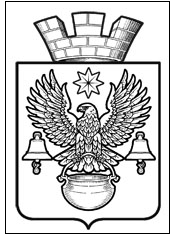 ПОСТАНОВЛЕНИЕГЛАВЫ КОТЕЛЬНИКОВСКОГО  ГОРОДСКОГО  ПОСЕЛЕНИЯ                 КОТЕЛЬНИКОВСКОГО МУНИЦИПАЛЬНОГО РАЙОНА  ВОЛГОГРАДСКОЙ ОБЛАСТИОт   11.10.2011   г.                                                                                                 № 677Об утверждении Административногорегламента    предоставление информации о проведениифизкультурно-оздоровительныхи спортивных мероприятий	В соответствии с Концепцией административной реформы в Российской Федерации в 2006 – 2010 годах, одобренной Распоряжением Правительства Российской Федерации от 25 октября 2005 г. №1789-р «О концепции административной реформы в Российской Федерации в 2006 – 2010 годах», руководствуясь Федеральным Законом от 27 июля 2010 года N 210-ФЗ «Об организации предоставления государственных муниципальных услуг», с Федеральным законом от 06.10.2003г. №131-ФЗ «Об общих принципах организации местного самоуправления в Российской Федерации», Уставом Котельниковского городского поселения, ПОСТАНОВЛЯЮ:1. Утвердить Административный регламент  предоставление информации о проведении физкультурно-оздоровительных и спортивных мероприятий (Приложение №1).2. Постановление Главы Котельниковского городского поселения « Об утверждении Административного регламента исполнения муниципальной функции (услуги) развития на территории Котельниковского городского поселения физической культуры и массового спорта, организации и проведения физкультурно-массовых и спортивных мероприятий» от 27.04.2011 года №208 считать утратившим силу3. Контроль за исполнением настоящего постановления оставляю за собой.4. Настоящее Постановление опубликовать в средствах массовой информации. Глава Котельниковскогогородского поселения							А.Г. БабиковУтверждено Постановлением Главы Котельниковского городского поселенияот 11.10.2011 г. № 677(Приложение 1)АДМИНИСТРАТИВНЫЙ РЕГЛАМЕНТПРЕДОСТАВЛЕНИЕ ИНФОРМАЦИИ О ПРОВЕДЕНИИ 
ФИЗКУЛЬТУРНО-ОЗДОРОВИТЕЛЬНЫХ И СПОРТИВНЫХ  МЕРОПРИЯТИЙ I. Общие положения	Настоящий административный регламент   предоставление информации о проведении физкультурно-оздоровительных и спортивных мероприятий , разработан  в  целях  повышения  качества, открытости и доступности исполнения муниципальной услуги по предоставлению информации о проведении физкультурно-оздоровительных и спортивных мероприятий,  (далее – муниципальная услуга), определяет  порядок,  сроки  и  последовательность  действий (административных процедур).  1.1. Наименование органа Котельниковского городского поселения, исполняющего муниципальную услугу.Исполнение муниципальной услуги осуществляет администрация Котельниковского городского поселения во взаимодействии с  учреждениями  спортивной направленности (далее Учреждения). 1.2.  Нормативные  правовые  акты,  регулирующие  исполнение  муниципальной услугиИсполнение муниципальной услуги осуществляется в соответствии со следующими нормативными правовыми актами:- Конституцией Российской Федерации; - Федеральным законом от 4 декабря 2007 года № 329-ФЗ  «О физической культуре и спорте в Российской Федерации»;- Федеральным законом от 2 марта 2007 № 25-ФЗ «О муниципальной службе в Российской Федерации»;- Федеральным законом от 6 октября 2003 года № 131-ФЗ «Об общих принципах организации местного самоуправления в Российской Федерации»;- Федеральным законом от 2 мая 2006 года № 59-ФЗ «О порядке рассмотрения обращений граждан Российской Федерации»;-уставами и локальными актами учреждений; - иными федеральными законами, областными законами, а также иными нормативными правовыми актами Российской Федерации, области, муниципальными правовыми актами органов местного самоуправления муниципального района. 1.3.  Результат исполнения муниципальной услугиКонечными результатами муниципальной услуги являются:- обеспечение права каждого на свободный доступ к физической культуре и спорту как к необходимым условиям развития физических, интеллектуальных и нравственных способностей личности, права на занятия физической культурой и спортом для всех категорий граждан и групп населения. - получение информации о проведении физкультурно-оздоровительных и спортивных мероприятий (далее – мероприятия);  1.4. Единица измерения – одно мероприятие.II. Административные процедуры2.1. Последовательность административных действий (процедур)2.1.1. Исполнение муниципальной услуги включает в себя следующие административные процедуры:- разработка Положения  о проведении физкультурно-оздоровительного и спортивного мероприятия (далее Положение);                - рассылка Положения  участникам планируемого спортивного мероприятия; - информирование населения о планируемом спортивном мероприятии;- подведение итогов проведения физкультурно-оздоровительного и спортивного мероприятия.2.2. Административная процедура № 1	Разработка Положения о проведении физкультурно-оздоровительного и спортивного мероприятия2.2.1. Основанием для начала действия являются:- нормативный правовой акт Главы  Котельниковского городского поселения, заместителя Главы администрации Котельниковского городского поселения; - положения правовых актов федеральных органов власти, органов исполнительной власти Волгоградской области;- исполнение правовых актов, принятых администрацией Котельниковского городского поселения и/или Советом народных депутатов Котельниковского городского поселения;- реализация календарного плана физкультурно-оздоровительных и спортивных мероприятий Котельниковского городского поселения на текущий год. 2.2.2. За 30 дней до установленной календарным планом даты проведения физкультурных или спортивных мероприятий, ведущий специалист по делам молодежи и спорту администрации Котельниковского городского, готовит  проект положения о проведении мероприятия. Проект Положения должен содержать:- классификацию мероприятия (соревнований) по целям и задачам; - состав участников мероприятия (соревнований) (квалификация, возраст, рейтинг и т.п.);- место и время проведения мероприятия (соревнований);- условия, определяющие допуск организаций, команд, спортсменов к участию в мероприятии (соревнованиях);- численные составы команд (спортсмены, тренеры, специалисты, судьи и т.п.);- руководство проведения соревнований- срок подачи заявок; - условия определения победителей и призёров, а также порядок их награждения;- порядок финансирования;- Ф.И.О., контактный телефон, ответственного за организацию мероприятия2.2.3. В течение 2 дней Положение рассматривается и утверждается, нормативным правовым актом Главы Котельниковского городского поселения,  . В случае необходимости указанный документ возвращается на доработку ведущему специалисту по делам молодежи и спорту администрации Котельниковского городского поселения. Срок доработки указанного документа  составляет 2 дня.2.2.4. Результатом проделанной работы является утверждение Положения о физкультурно-оздоровительном и спортивном мероприятии 2.3. Административная процедура № 2	Рассылка Положения  участникам планируемого спортивного мероприятия осуществляется ведущим специалистом по делам молодежи  и спорту администрации Котельниковского городского поселения.2.3.1. Основанием для начала действия является нормативный правовой акт Главы Котельниковского городского поселения.Экземпляр утверждённого в установленном порядке Положения находится у  ведущего специалиста по делам молодежи и спорту администрации Котельниковского городского поселения. За 20 дней до даты проведения мероприятия ведущим специалистом по делам молодежи и спорту осуществляется рассылка Положения участникам, согласно требованиям, установленным в Положении. Рассылка происходит посредством личной передачи документа, по факсу, а также по электронной почте.2.3.2. Результатом проделанной работы является: информирование участников о проведении физкультурно-оздоровительного и спортивного мероприятия.2.4. Административная процедура № 3Информирование населения о планируемом спортивном мероприятии 2.4.1. Основанием для исполнения Административной процедуры  является нормативный правовой акт Главы Котельниковского городского поселения, 2.4.2. Ведущим специалистом по делам молодежи и спорту подготавливается информация по проведению физкультурно-оздоровительного и спортивного мероприятия и размещается в средствах массовой информации, а также в виде объявлений на рекламных стендах Котельниковского городского поселения.2.5. Административная процедура № 4	Подведение итогов проведения физкультурно-массовых и спортивных мероприятий.2.7.1. Основанием для начала  Административной процедуры  является исполнение Положения о проведении мероприятия (соревнования).2.7.2. В течении 7 дней по окончании проведения мероприятия ответственный за проведение мероприятия совместно с главным судьей соревнований, составляет отчёт о проведении мероприятия (соревнования) и представляет отчёт Главе Котельниковского городского поселения.2.7.3. Ведущий специалист по делам молодежи и спорту предоставляет итоги мероприятия в средства массовой информации, а также заинтересованным лицам.IV. Порядок и формы контроля за исполнением муниципальной услуги4.1. Текущий контроль за соблюдением последовательности действий, определенных административными процедурами по предоставлению муниципальной услуги, и принятием решений, ведущий специалистом по делам молодежи и спорту администрации Котельниковского городского поселения, осуществляет заместитель Главы администрации Котельниковского городского поселения, курирующим данную деятельность.4.2. Контроль за соблюдением качества исполнения муниципальной услуги, осуществляется  путём плановых и внеплановых проверок, а также может проводиться по конкретному обращению физического и юридического лица.4.3. По результатам контрольных мероприятий, к лицам виновным в нарушении административного регламента, применяются дисциплинарная,  административная ответственность в соответствии с действующим законодательством.4.4. Персональная ответственность ведущего специалиста по делам молодежи и спорту администрации Котельниковского городского поселения,  ответственного за исполнение муниципальной услуги, закрепляется в их должностных инструкциях  в соответствии с требованиями законодательства.V. Порядок обжалования действий (бездействия) и  решений, осуществляемых (принятых) в ходе предоставления муниципальной услуги5.1. Заявитель вправе обжаловать действия (бездействие),  осуществляемые (принятые) в ходе предоставления муниципальной услуги, в соответствии с законодательством Российской Федерации в досудебном и судебном порядке.5.2. Заявители могут обжаловать действия (бездействие): - заместителю Главы администрации Котельниковского городского поселения, курирующему деятельность ведущего специалиста по делам молодежи и спорту администрации Котельниковского городского поселения, или Главе Котельниковского городского поселения.5.3. Заявители имеют право обратиться с жалобой лично или направить письменное обращение, жалобу (претензию) по почте.	При обращении заявителей в письменной форме рассмотрение обращений граждан и организаций осуществляется в порядке, установленном нормативными правовыми актами Российской Федерации. 	Обращения заинтересованных лиц рассматриваются в течение 30 (тридцати) дней со дня их поступления в администрацию Котельниковского городского.5.4. Если в результате рассмотрения обращение признано обоснованным, то принимается решение об устранении нарушений и применении мер ответственности к ведущему специалисту по делам молодежи и спорту администрации Котельниковского городского поселения, допустившему нарушение в ходе предоставления муниципальной услуги.5.5. Заместитель Главы администрации Котельниковского городского или Глава Котельниковского городского поселения проводит личный прием заявителей по жалобам в соответствии с графиком (режимом) работы.5.6. Заявитель в своем письменном обращении (жалобе) в обязательном порядке указывает (Приложение 1 к настоящему Административному регламенту):- наименование органа, в которое направляет письменное обращение, либо фамилию, имя, отчество соответствующего лица, либо должность соответствующего лица;- фамилию, имя, отчество заявителя или полное наименование для юридического лица;- почтовый адрес, по которому должен быть направлен ответ;- изложение сути жалобы;- личную подпись и дату.В случае необходимости в подтверждение своих доводов заявитель прилагает к письменной жалобе документы, либо их копии.5.7. По результатам рассмотрения жалобы принимается решение об удовлетворении требований заявителя либо отказе в удовлетворении жалобы.Письменный ответ, содержащий результаты рассмотрения обращения, направляется заявителю (Приложение 2 к настоящему Административному регламенту).5.8. Если в письменной жалобе не указаны фамилия инициатора жалобы и почтовый адрес, по которому должен быть направлен ответ, ответ на жалобу не дается.5.9. При получении письменного обращения, в котором содержатся нецензурные либо оскорбительные выражения, угрозы имуществу, жизни, здоровью должностного лица, а также членов его семьи, Глава Котельниковского городского поселения, Заместитель главы администрации Котельниковского городского поселения курирующий деятельность ведущего специалиста по делам молодежи и спорту администрации Котельниковского городского поселения вправе оставить обращение без ответа по существу поставленных в нем вопросов и сообщить заявителю, направившему обращение, о недопустимости злоупотребления правом.5.10. Если текст письменного обращения не поддается прочтению, ответ на обращение не дается, о чем в течение 7 (семи) дней сообщается заявителю, направившему обращение, если его фамилия и почтовый адрес поддаются прочтению.5.11. Если в письменном обращении заявителя содержится вопрос, на который ему многократно давались письменные ответы по существу в связи с ранее направляемыми обращениями, и при этом в обращении не приводятся новые доводы или обстоятельства,  принимается решение о безосновательности очередного обращения и прекращении переписки с заявителем по данному вопросу. В течение 7 (семи) дней о данном решении уведомляется заявитель, направивший обращение. Приложение 1к административному регламенту    предоставление информации о проведении физкультурно-оздоровительных                                                                                                  и спортивных мероприятийОБРАЗЕЦЖАЛОБЫ НА ДЕЙСТВИЕ (БЕЗДЕЙСТВИЕ) _________________________________________________________ (учреждения, комитета)Исх. от _____________ N ____                                                         Наименование Жалоба*    Полное      наименование      юридического    лица,    Ф.И.О. физического лица_________________________________________________________________________* Местонахождение        юридического   лица, физического лица _____________________________________________________________________________                               (фактический адрес)Телефон: _____________________________________________________________________Адрес электронной почты: ______________________________________________________Код учета: ИНН _______________________________________________________________* Ф.И.О. руководителя юридического лица ________________________________________* на действия (бездействие):_____________________________________________________________________________(наименование органа или должность, ФИО должностного лица органа)* существо жалобы:______________________________________________________________________________________________________________________________________________________________________________________________________________________________________________________________________________________________________________________________________________________________________________________________________________________________________________________________________________(краткое изложение обжалуемых действий (бездействия), указать основания, по которым лицо, подающее жалобу, не согласно с действием (бездействием) со ссылками на пункты регламента)поля, отмеченные звездочкой (*), обязательны для заполнения.Перечень прилагаемой документации         МП(для юридических лиц)    (подпись руководителя  юридического лица,  физического лица)                                                                                                     Приложение 2к административному регламенту    предоставление информации о проведении физкультурно-оздоровительных                                                                                                  и спортивных мероприятийОБРАЗЕЦРЕШЕНИЯ _______________________________________________________________  ПО ЖАЛОБЕ НА ДЕЙСТВИЕ (БЕЗДЕЙСТВИЕ) учреждения, комитета    Исх. от _______ N _________РЕШЕНИЕпо жалобе на решение, действие (бездействие) (учреждения, комитета)Должность, фамилия и инициалы должностного лица  органа, принявшего решение по жалобе: __________________________________________________________________________________________________________________________________________________________ Ф.И.О. физического лица, обратившегося с жалобой __________________________________________________________________________________________________________________________________________________________Номер жалобы, дата и место принятия решения: ________________________________________________________________________________________________________________Изложение жалобы по существу: __________________________________________________________________________________________________________________________________________________________________________________________________________Изложение возражений, объяснений заявителя: ______________________________________________________________________________________________________________________________________________________________________________________________УСТАНОВЛЕНО:Фактические и иные обстоятельства  дела, установленные органом или должностным лицом, рассматривающим жалобу: _________________________________________________________________________________________________________________________________________________________________________________________________________Доказательства, на  которых основаны выводы по  результатам рассмотрения жалобы: _______________________________________________________________________________________________________________________________________________________________________________________________________________________________________Законы и иные нормативные правовые акты, которыми руководствовался орган или должностное лицо при принятии решения, и мотивы, по которым орган или должностное лицо не применил законы и иные нормативные правовые акты, на которые ссылался заявитель -__________________________________________________________________________________________________________________________________________________________На  основании  изложенногоРЕШЕНО:1. ___________________________________________________________________________(решение, принятое в отношении обжалованного_____________________________________________________________________________  действия (бездействия), признано правомерным или неправомерным   полностью_____________________________________________________________________________или частично или отменено полностью или частично)2.___________________________________________________________________________(решение принято по существу жалобы, - удовлетворена или не удовлетворена полностью или частично)3. ___________________________________________________________________________(решение либо меры, которые необходимо принять в целях устранения допущенных нарушений, если они не были приняты до вынесения решения по жалобе)Настоящее решение может быть обжаловано в суде, арбитражном суде.Копия настоящего решения направлена  по адресу_________________________________________________________________________________________________________________________________________________  _________________   _______________________(должность лица уполномоченного,               (подпись)               (инициалы, фамилия)принявшего решение по жалобе)_____________________________________________________________________________     